Meiosis Worksheet   	Name: ____________________________________________Phases of Meiosis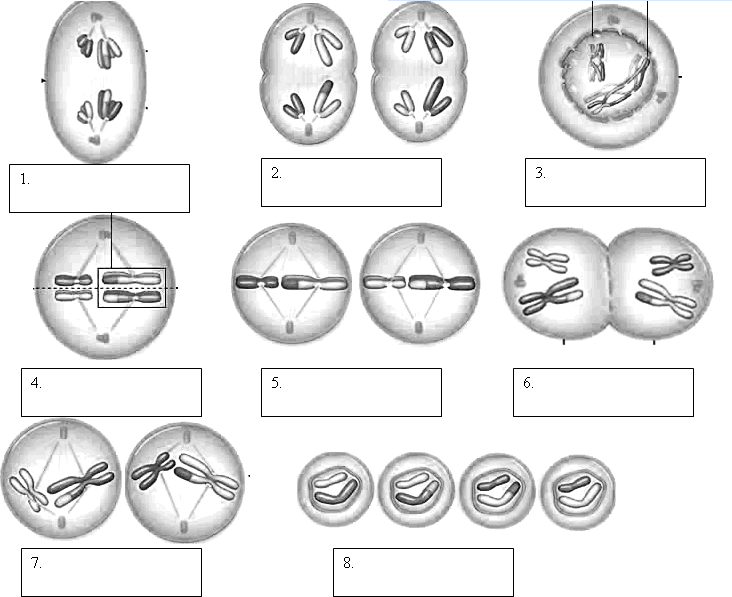 Name of PhaseDescription1.Homologous chromosomes pair up and form tetrad2.Spindle fibers move homologous chromosomes to opposite sides3.Nuclear membrane reforms, cytoplasm divides, 4 daughter cells formed4.Chromosomes line up along equator, not in homologous pairs5.Crossing-over occurs6.Chromatids separate7.Homologs line up alone equator8.Cytoplasm divides, 2 daughter cells are formed